БЛАНК-ЗАКАЗ для расчета стоимости изготовления скобо-гибочных изделий.Просим Вас заполнить технические параметры изделия для расчета стоимости изделия и сроков изготовления:КАРКАС «ЛЯГУШКА» ДЛЯ ВЕРХНЕГО СЛОЯ АРМАТУРЫ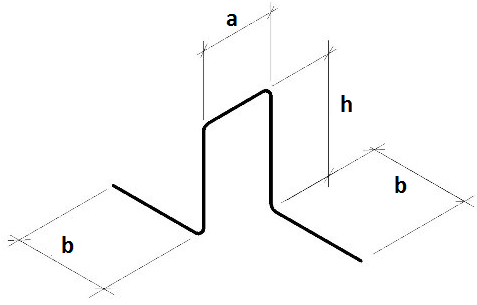 ХОМУТ ПРЯМОУГОЛЬНЫЙ ЗАМКНУТЫЙ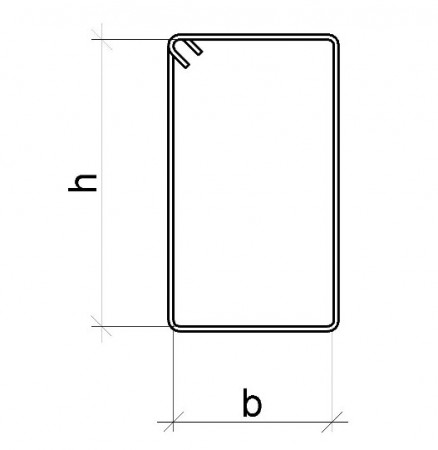 П-ОБРАЗНЫЙ ПРОФИЛЬ, СКОБА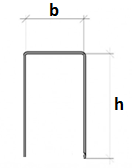 Г-ОБРАЗНЫЙ ПРОФИЛЬ, УГОЛОК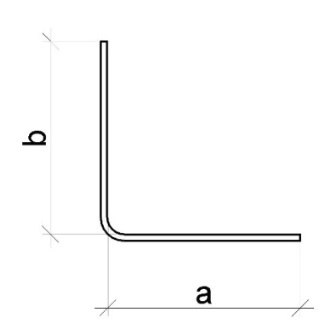 Заполненную форму просим отправить на электронный адрес:   setka@setka77.ru 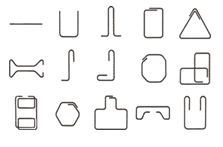 ПРИНИМАЕМ ЗАКАЗЫ НА ИЗГОТОВЛЕНИЕ ИЗДЕЛИЙ  ПО ИНДИВИДУАЛЬНЫМ ЭСКИЗАМ. 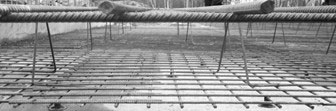 ВСЕГДА В НАЛИЧИИ И ПОД ЗАКАЗ:СЕТКА СВАРНАЯ АРМАТУРНАЯ,ФИКСАТОРЫ ДЛЯ КАРКАСОВ,СКОБО-ГИБОЧНЫЕ ИЗДЕЛИЯ.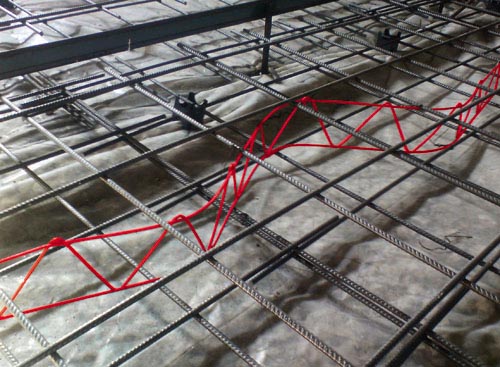 СПЕЦИАЛЬНОЕ ПРЕДЛОЖЕНИЕ!ФИКСАТОР «ЗМЕЙКА» ДЛЯ АРМАТУРНЫХ КАРКАСОВ И СВАРНОЙ СЕТКИПолучите подробную информацию у наших специалистов!+7 495 419 18 17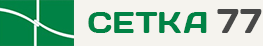 www.setka77.ruh – Высота изделия, ммa – Верхняя планка, ммb – Нижние планки, ммТип прутка, марка сталиДиаметр прутка, ммКоличество, штh – Высота изделия, ммb – Ширина изделия, ммТип прутка, марка сталиДиаметр прутка, ммКоличество, штh – Высота изделия, ммb – Ширина изделия, ммТип прутка, марка сталиДиаметр прутка, ммКоличество, штa – Грань А, ммb – Грань B, ммТип прутка, марка сталиДиаметр прутка, ммКоличество, шт